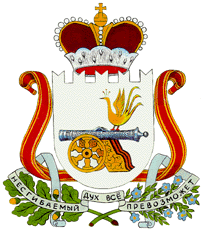 АДМИНИСТРАЦИЯ МУНИЦИПАЛЬНОГО ОБРАЗОВАНИЯ«ГЛИНКОВСКИЙ РАЙОН» СМОЛЕНСКОЙ ОБЛАСТИПОСТАНОВЛЕНИЕ от 22 ноября 2021г. № 309       В соответствии со статьей 160.2 Бюджетного кодекса Российской Федерации, постановлением Правительства Российской Федерации от 16 сентября  2021 года № 1568 «Об утверждении общих требований к закреплению за органами государственной власти (государственными органами) субъекта Российской Федерации, органами управления территориальными фондами обязательного медицинского страхования, органами местного самоуправления, органами местной администрации полномочий главного администратора источников финансирования дефицита бюджета и к утверждению перечня главных администраторов источников финансирования дефицита бюджета субъекта Российской Федерации, бюджета территориального фонда обязательного медицинского страхования, местного бюджета»      Администрация муниципального образования «Глинковский район» Смоленской области постановляет:    1. Утвердить прилагаемый  Перечень главных администраторов источников финансирования дефицита бюджета Глинковского сельского поселения Глинковского района Смоленской области.    2. Контроль за исполнением настоящего постановления возложить на начальника Финансового управления Администрации муниципального образования «Глинковский район» Смоленской области И.В. Конюхову.    3. Настоящее постановление применяется к правоотношениям, возникающим при составлении и исполнении бюджета поселения, начиная с бюджета на 2022 год и на плановый период 2023 и 2024 годов.Глава муниципального образования	«Глинковский район» Смоленской  области                                       М.З.КалмыковПереченьглавных администраторов источников финансирования дефицита бюджета Глинковского сельского поселения Глинковского района Смоленской областиУтвержденпостановлением Администрации муниципального образования «Глинковский район» Смоленской области от 22 ноября 2021 г. № 309Код главного администратора источников финансирования дефицита бюджета  поселенияКод группы, подгруппы, статьи и вида источника финансирования дефицита  бюджета поселенияНаименование главного администратора источников финансирования дефицита  бюджета поселения, кода группы, подгруппы, статьи и вида источника финансирования дефицита бюджета поселения Код главного администратора источников финансирования дефицита бюджета  поселенияКод группы, подгруппы, статьи и вида источника финансирования дефицита  бюджета поселения          1                     2                                                                    3901Администрация муниципального образования «Глинковский район» Смоленской области90101 05 02 01 10 0000 510Увеличение прочих остатков денежных средств бюджетов сельских поселений90101 05 02 01 10 0000 610Уменьшение прочих остатков денежных средств бюджетов сельских поселений